MERSİN BÜYÜKŞEHİR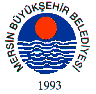 BELEDİYE MECLİSİ KARARIBirleşim Sayısı : (2)Oturum Sayısı : (1)Dönem Sayısı   : (1)Karar Tarihi    : 12/09/2014Karar Sayısı     : 466						  		  	 	  	 	Büyükşehir Belediye Meclisi 12/09/2014 Pazartesi Günü Belediye Başkanı Burhanettin KOCAMAZ başkanlığında Mersin Büyükşehir Belediyesi Kongre ve Sergi Sarayı Toplantı Salonu’nda toplandı.Gündem maddesi gereğince; Büyükşehir Belediye Meclisi’nin 08/09/2014 tarih ve 392 sayılı kararı ile İmar ve Bayındırlık Komisyonu’na havale edilen, Mersin İli, Yenişehir İlçesi, Menteş Mahallesi, 6305 ada 1 numaralı parsel ve çevresine ilişkin 1/5000 ölçekli nazım ve 1/1000 ölçekli uygulama imar planı değişikliği ile ilgili; 11/09/2014 tarihli komisyon raporu katip üye tarafından okundu.KONUNUN GÖRÜŞÜLMESİ VE OYLANMASI SONUNDAPlan değişikliğine konu edilen söz konusu parsellerden, 6305 ada, 1 numaralı parsel ve batısındaki alan 1/5000 Ölçekli Nazım İmar Planı’nda "Park ve Dinlenme Alanı", 6281 ada 1 numaralı parsel “275 kişi/ha Gelişme Konut Alanı”, 4504 ada ile 4148 ada arasında kalan kamuya terk alan “Belediye Hizmet Alanı”na isabet etmektedir. 1/1000 ölçekli uygulama imar planında ise 6305 ada, 1 numaralı parsel ve batısındaki alan "Belediye Hizmet Alanı", 6281 ada, 1 numaralı parsel “Park Alanı”, 4504 ada ile 4148 ada arasında kalan kamuya terk alan “Yeşil Alan” olarak işaretlidir. Mersin Valiliği İl Müftülüğü’nün 26.10.2010 tarih ve 2854 sayılı yazıları doğrultusunda hazırlanan 1/5000 ölçekli nazım ve 1/1000 ölçekli uygulama imar planı değişikliği teklifleri ile, mülkiyeti Türkiye Diyanet Vakfı’na ait 6305 ada, 1 parsel ve kamuya terk edilmiş olan batısındaki alanın “Dini Tesis Alanı” olarak işaretlendiği; 6281 ada, 1 numaralı parsel ile 4504 ada ile 4148 ada arasında kalan kamuya terk alanın “Yeşil Alan” olarak işaretlendiği görülmektedir.İmar ve Bayındırlık Komisyonumuz tarafından dosya üzerinde, ilgili mevzuat ve üst ölçekli nazım imar planı kararları çerçevesinde yapılan incelemeler neticesinde; söz konusu plan değişikliği teklifinin İl Müftülüğü’nün talebi doğrultusunda hazırlandığı anlaşıldığından, ilgili teklifin İdaresinden geldiği şekli ile uygun görüldüğüne dair komisyon raporunun kabulüne, yapılan işari oylama neticesinde mevcudun oy birliği ile karar verildi.Burhanettin KOCAMAZ		   Enver Fevzi KÖKSAL 		Ergün ÖZDEMİR       Meclis Başkanı			       Meclis Katibi	   		   Meclis Katibi